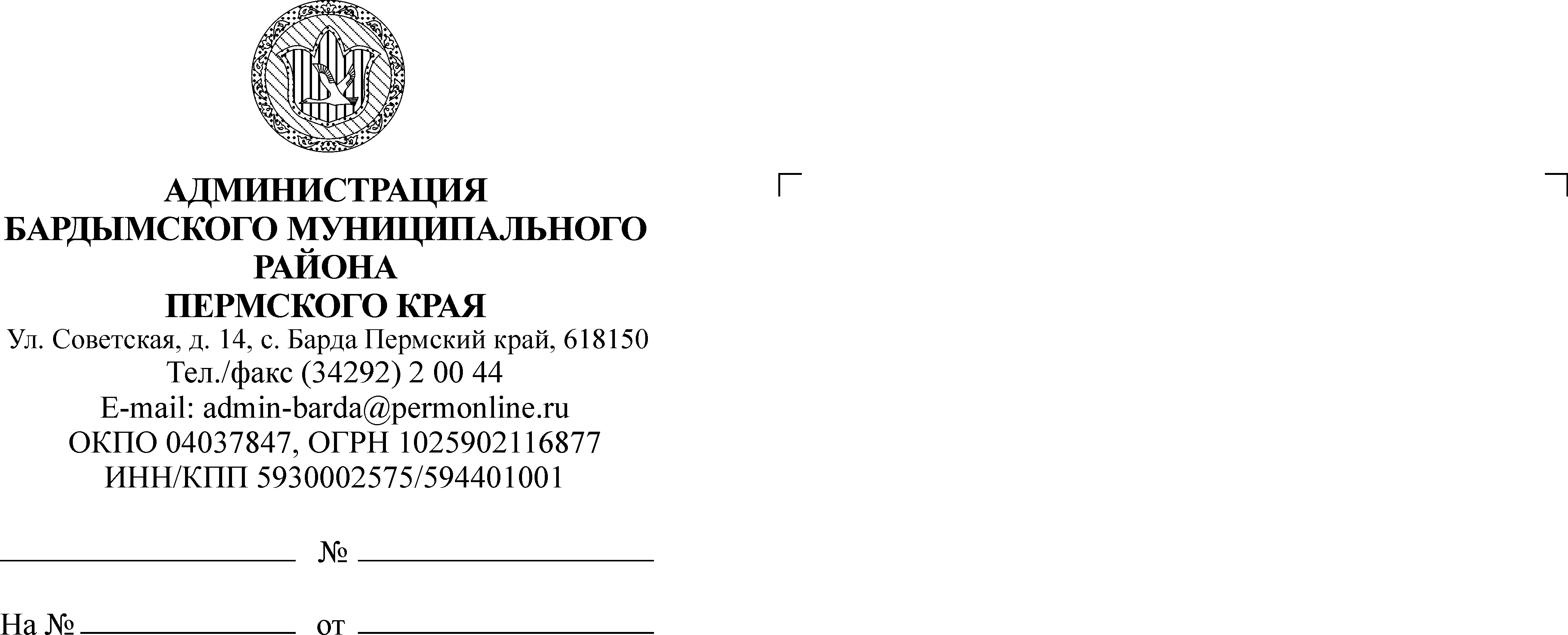 ЗЕМСКОЕ СОБРАНИЕБАРДЫМСКОГО МУНИЦИПАЛЬНОГО РАЙОНАПЕРМСКОГО КРАЯТРИДЦАТЬ ШЕСТОЕ ЗАСЕДАНИЕРЕШЕНИЕ11.04.2019							                              № 580Об утверждении персональногосостава Молодежного парламентаБардымского муниципального районаПермского краяНа основании решения Земского Собрания Бардымского муниципального района от 26.09.2013 № 712 «Об утверждении Положения о Молодежном парламенте Бардымского муниципального района Пермского края», протокола конкурсной комиссии по отбору в Молодежный парламент Бардымского муниципального района Пермского края от 27.03.2019, Земское Собрание Бардымского муниципального района РЕШАЕТ:	1. Утвердить персональный состав Молодежного парламента Бардымского муниципального района Пермского края:Абзаев Арсен Алмазович;Ижгузина Юлия Руслановна;Мавлютова Диана Рафиловна;Тимганова Вероника Булатовна;Филинов Денис Николаевич;Халилов Николай Мамедович;Ягафаров Альгиз Зарибзянович;Ягафаров Рустам Фанавилевич.2. Признать утратившим силу решение Земского Собрания Бардымского муниципального района от 27.04.2016 № 128 «Об утверждении персональногосостава Молодежного парламента Бардымского муниципального района Пермского края».3. Опубликовать решение в районной газете «Тан» («Рассвет») и разместить на официальном сайте Бардымского муниципального района Пермского края www.barda-rayon.ru.4. Контроль исполнения решения оставляю за собой.Председатель Земского СобранияБардымского муниципального района                                                       И.Р.ВахитовГлава муниципального района- глава Администрации Бардымского муниципального района                                                                            Х.Г.Алапанов12.04.2019